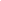 Payroll Timesheet  CalculatorPayroll Timesheet  CalculatorPayroll Timesheet  CalculatorPayroll Timesheet  CalculatorPayroll Timesheet  CalculatorPayroll Timesheet  CalculatorPayroll Timesheet  CalculatorPayroll Timesheet  CalculatorPayroll Timesheet  CalculatorPayroll Timesheet  CalculatorPayroll Timesheet  CalculatorPayroll Timesheet  CalculatorPayroll Timesheet  CalculatorPayroll Timesheet  CalculatorPayroll Timesheet  CalculatorPayroll Timesheet  CalculatorPayroll Timesheet  CalculatorTeam Lead Name:Team Lead Name:[Dyane Clarke][Dyane Clarke][Dyane Clarke]Manager Name:Manager Name:[Williams Smith][Williams Smith][Williams Smith]Week Starting:Week Starting:[2nd February 2020][2nd February 2020][2nd February 2020]EMPLOYEE NAMEEMPLOYEE NAMESTART TIMEEND TIMEEND TIMEEND TIMEREGULAR HOURSREGULAR HOURSOVERTIME HOURSOVERTIME HOURSTOTAL HOURSTOTAL HOURSRATE PER HOURPAY PER DAYPAY PER DAYPAY PER DAYPAY PER DAYDavidDavid9:30 AM8:00 PM8:00 PM8:00 PM8.008.002.502.5010.5010.50$200.00$2,100.00$2,100.00$2,100.00$2,100.00Alonzo AustinAlonzo Austin7:30 AM5:15 PM5:15 PM5:15 PM8.008.001.751.759.759.75$300.00$2,925.00$2,925.00$2,925.00$2,925.00Bart BillBart Bill9:00 AM7:00 PM7:00 PM7:00 PM8.008.002.002.0010.0010.00$150.00$1,500.00$1,500.00$1,500.00$1,500.00Carson CassidyCarson Cassidy9:30 AM8:00 PM8:00 PM8:00 PM8.008.002.502.5010.5010.50$400.00$4,200.00$4,200.00$4,200.00$4,200.00ClaytonClayton7:30 AM5:00 PM5:00 PM5:00 PM8.008.001.501.509.509.50$250.00$2,375.00$2,375.00$2,375.00$2,375.00Flynn FrankFlynn Frank9:00 AM7:00 PM7:00 PM7:00 PM8.008.002.002.0010.0010.00$350.00$3,500.00$3,500.00$3,500.00$3,500.00Henry HoltHenry Holt8:00 AM0.750.750.758.008.002.002.0010.0010.00$550.00$5,500.00$5,500.00$5,500.00$5,500.00